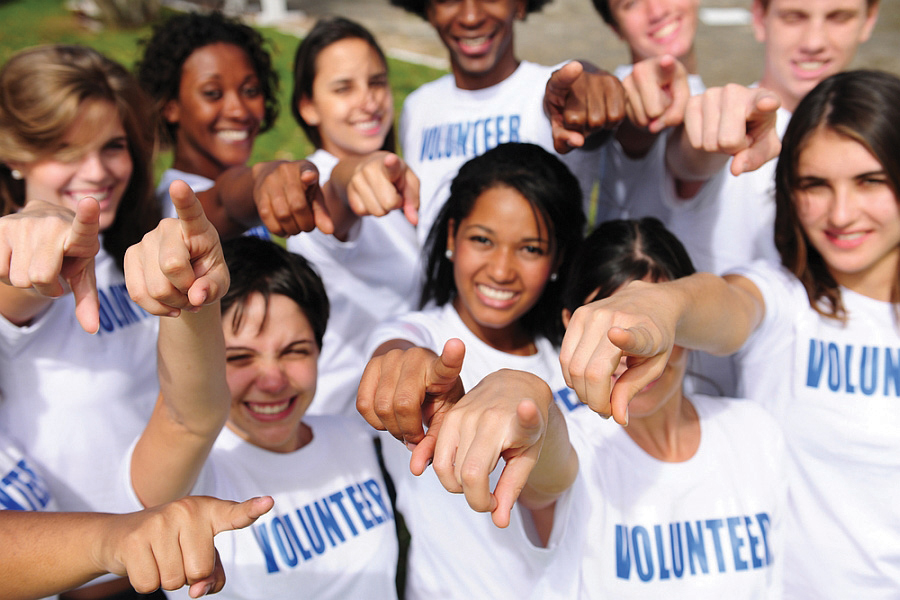 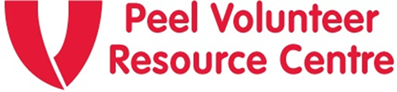 Table of Content  WelcomeThe management and employees of ABCD welcome you as a member of our team and hope that the information in this handbook will assist you. Working together as a team means that ABCD runs smoothly and safely. It also makes everyone’s job easier and more satisfying.The purpose of this volunteer handbook is to guide you in your new role with ABCD by providing information about what we do, highlight important Policies and Procedures as well as where you fit into the organisation. You are encouraged to read the handbook and then raise any questions you may have about ABCD’s information with your coordinator. In this handbook you will find information about: ● Overview of the organisation; ● Our location; ● Our structure; ● Police & procedures; and ● General information about volunteering with us Mission & ValuesAdd your organisation’s Mission & Values and any other important organsiational information ie an organsiational chart, history of the organisation (if relevant), Strategic Plan (if it’s a 1 page doc) What services your organisation offersPlease add your organisations services Your Organisations Volunteer StandardABCD is a not-for-profit organisation where our staff are supported by approximately 10 volunteers. These volunteers support our paid employees to deliver our wide range of services to our clients. Volunteers are a big part of our workforce and are equally expected to comply with our policies and procedures, training requirements and code of conduct. Some of the roles that our volunteers take on are: 		• List here all the roles within your organisationEach volunteer has a coordinator or assistant assigned to the area they are volunteering in who is responsible to ensure they have adequate training and resources to do what they are asked to do. ABCD have  person who is responsible for Volunteer Recruitment of new volunteers.  Each volunteer role with have a role description and task list.Policies & ProceduresAt ABCD, we have a number of policies and procedures which you must adhere to. Breaches of policies and procedures can lead to disciplinary action or termination. These policies and procedures will be discussed further at your internal induction. For your information we have provided a brief summary of some of our policies and procedures that will apply to your role. Code of ConductOur Code of Conduct outlines the standard in which our Board of Directors, Management, Volunteers and Employees are encouraged to comply with when dealing with each other, our clients, stakeholders and the broader community. Upon commencement of volunteering, a copy of our Code of Conduct would have been included with your documentation. You should read and familiarise yourself with this as this includes information about conflicts of interest, confidentiality and use of ABCD’s property. A copy of our Code of Conduct is attached.Sexual HarassmentABCD is committed to the principle of Equal Opportunity in Employment and to providing a workplace that is free of harassment of any kind. Sexual harassment will not be tolerated within ABCD. Any employee found to have sexually harassed another employee, volunteer, client or contractor is personally responsible for his or her conduct and will be held accountable for this behaviour. Disciplinary action up to and including termination will be taken against inappropriate behaviour. Occupational Health & SafetyABCD seeks to achieve a safe and healthy workplace for all employees, volunteers and visitors by providing a work environment where all practicable measures are taken to ensure persons are not exposed to risk of injury or harm to health. All OSH policies, procedures, work instructions and forms can be provided by your manager or Volunteer Services. SmokingABCD are committed to ensuring that it’s employees, volunteers, clients, contractors and visitors are not exposed to harmful tobacco smoke in its workplaces, including buildings, yards and vehicles. There is a designated smoking area per site and smoking is permitted only in these areas. There is no smoking in any of the company vehicles at any time. Smoking is restricted to allocated breaks. Hours of WorkAll volunteer roles have different time requirements which may determine your suitability to a role. Please discuss your availability directly with your coordinator. Volunteer hours will vary for each volunteer as to their personal situation. Volunteers can volunteer for up to a maximum of 15 hours per week. If you are volunteering as part of a Centrelink arrangement through Newstart, longer hours can be agreed upon. Please see your coordinator if you have any questions about completing or submitting this form. It is important that the Fortnightly Timesheet/Reimbursement Form is submitted on time so that we can communicate the valuable work that volunteers contribute. A copy of our Fortnightly Timesheet/Reimbursement Form is attached. Performance StandardsVolunteers should familiarise themselves with their position description to ensure they are aware of the standards of performance required in their role. If you are unsure about any of the duties in your role, you should discuss these with your manager. A three month review will allow you to seek and provide feedback regarding your volunteer role. Complaints & GrievancesABCD is committed to treating all volunteers and employees fairly and encourages its staff to resolve any issues or concerns that they may have at the earliest opportunity with the person involved in the first instance and then their immediate supervisor. The preferred process involves volunteers and employees being able to resolve issues internally. Workplace grievances and disputes may involve a range of issues and can include, but are not limited to: • a question or complaint in respect of any matter affecting the relationship between the volunteer/employer and the staff member; • or group of staff; or • between individual staff.  These matters may include issues of  • policy • programs • working conditions • administrative or staff matters • personal conflict • alleged discrimination • workplace bullying and harassment.  A grievance is a concern or complaint raised by a volunteer or staff member that is related to work or the work environment. A grievance may be about any act, omission, situation  or  decision  that  a  staff  member  thinks  is  unfair, discriminatory or unjust. Open communication and feedback are regarded as essential elements of a satisfying and productive work environment. All formal avenues for handling of grievances will be fully documented and the employee or volunteer will be consulted when determining the appropriate steps and actions to be taken. No employee or volunteer will be intimidated or unfairly treated in any respect. Vehicle UseWherever possible employees or volunteers should make use of ABCD vehicles for work related errands and site visits. Mileage may be paid to volunteers if they use their own vehicle but only if a ABCD vehicle was not available or could not practically be used for the trip and they have organisational approval. Drivers of ABCD vehicles are responsible for immediately reporting any defects or problems they notice to the Manager. A full report of any accident or incident must be completed on an Incident Form. Under no circumstances should a defective vehicle be driven. If you have been provided use of an ABCD vehicle as a part of your role, there conditions that you should be aware of: Other than ABCD staff or volunteers, only you are authorised to drive the vehicle; When taking annual leave, the vehicle may be required to be left at the office; During work hours, if you are not using the vehicle, the vehicle will be used if required; If you received any fines while driving the vehicle, you should inform your manager immediately; and If  you  accrue  any  demerit  points  you  should  inform  your manager immediately If you lose your license or are charged with a traffic offense involving the consumption of alcohol or illicit substances, you must tell your manager immediately and cease using an ABCD vehicle until further notice and your driving situation has been rectified. If you lose your license and you are required to have a driver’s license as a part of your role, your employment with ABCD may be affected. ABCD maintain records regarding all staff and volunteer’s driver’s licenses, and regular checks are done on the status of licenses. Drugs & Alcohol ABCD has a zero tolerance on drugs and alcohol and we reserve the right to undertake random testing. This applies to all staff, volunteers and visitors to ABCD. Failure to participate in an alcohol or drug test will be treated as a positive result and disciplinary action may result.First AidIf you are injured while volunteering and require first aid, you should let your manager know in the first instance. They will help you find the designated workplace First Aider. A First Aid Kit is located ________________.If employees or volunteers need to use the kit, they should have a First Aider assist them. The office has an Emergency Evacuation Wardens and procedure displayed within the office.  Use of Internet & EmailThe primary purpose for access to the internet and email is to assist employees and volunteers to carry out their duties. Personal Use: Limited personal use is permitted when it: • is infrequent and brief; • does not interfere with the duties of work colleagues; • does not interfere with the operation of ABCD; • does not compromise the security of ABCD system; • does not decrease ABCD’s network performance (e.g., large email attachments can decrease system performance and potentially cause system outages); • does not incur any additional cost for ABCD; • does not violate any laws; • does not compromise any confidentiality requirements of ABCD;  and • complies with the above and is used outside of normal working hours – before or after work or at lunchtime. Unacceptable Use Employees or volunteers may not use the internet or email (including internal email access) provided by ABCD to: • create or exchange messages that are discriminatory, offensive, harassing, bullying, obscene or threatening; knowingly visit websites containing illegal, objectionable (including pornographic), or criminal material; exchange any confidential or sensitive information held by ABCD (unless in the authorised course of their duties); • create, store or exchange information in violation of copyright laws (including the uploading or downloading of commercial software, games, music or movies); • use internet-enabling activities such as gambling, gaming, conducting a business or conducting illegal activities; • create or exchange advertisements, solicitations, chain letters and other unsolicited or bulk email; ABCD can monitor the usage of websites and may trace this if necessary. If there is any unacceptable use, disciplinary action may follow. Use of Social MediaSocial Media includes all internet-based publishing technologies. Most forms of Social Media are interactive, allowing authors, readers and publishers to connect and interact with one another. The published material can often be accessed by anyone. Forms of Social Media include, but are not limited to, social or business networking sites (i.e. Facebook, LinkedIn), video and/or photo sharing websites (i.e. YouTube, Flickr), business/corporate and personal blogs, micro-blogs (i.e. Twitter), chat rooms and forums and/or Social Media Private/Personal use of Social Media ABCD acknowledges its employees and volunteers have the right to contribute content to public communications on websites, blogs and business or social networking sites not operated by ABCD. However, inappropriate behaviour on such sites has the potential to cause damage to ABCD, as well as its employees, clients and partners. For this reason, all employees and volunteers of ABCD must agree to not publish any material, in any form, which identifies themselves as being associated with ABCD or its clients or business partners. All employees and volunteers of ABCD must also refrain from posting, sending, forwarding or using, in any way, any inappropriate material including but not limited to material which: • is intended to (or could possibly) cause insult, offence, intimidation or humiliation to ABCD or its clients or partners; • is defamatory or could adversely affect the image, reputation or viability of ABCD, or its clients or partners; and/or • contains any form of Confidential Information relating to ABCD, or its clients or partners. All employees and volunteers of ABCD must comply with this policy. Any breach of this policy will be treated as a serious matter and may result in disciplinary action including termination of employment. Benefits of Volunteering with ABCDInsurance All volunteers are covered by ABCD’s insurance while volunteering with us. Social ActivitiesABCD run social activities throughout the year for our volunteers. You will receive information via email and/or flyers. Training & DevelopmentNewsletter****List anything that is a benefit to your volunteers and staff here.Attachments    List all attachments required   For example:Code of ConductTimesheetRole DescriptionThis document has been produced by Peel Volunteer Resource Centre with Funding by the Disability Services Commission t/a Department of Communities ILC Grant Priority Area three; Socialability ProgramContact detailsContact detailsContact detailsNameEmailPhone#ManagerDirect CoordinatorAppointment DetailsAppointment DetailsAppointment DetailsDateTimeNext AppointmentOrientation First Shift